Посещение музея Истоки.В рамках месячника патриотической работы, посвященного 75 – летию освобождения Кубани от фашистских захватчиков, дети подготовительной к школе группы посетили   школьный музей  Истоки.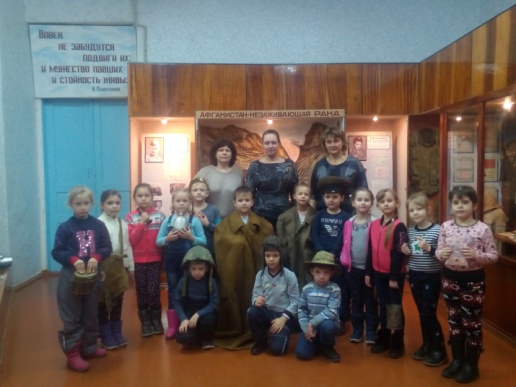 Цель данной экскурсии формирование у детей гражданско –патриотических качеств, расширение кругозора, обогащение знаний о Родине.Дети познакомились с экспонатами военных лет: обмундированием, письмами с фронта, вещами солдат.Было интересно не только увидеть различные виды гранат и оружия, но подержать  их в своих руках, примерить военную одежду, написать письмо старым карандашом.  Ребята слушали рассказ экскурсовода о подвигах советских солдат, затаив дыхание.Посещение музея вызвал у детей интерес  к истории своего края, гордость за свою страну, родной край.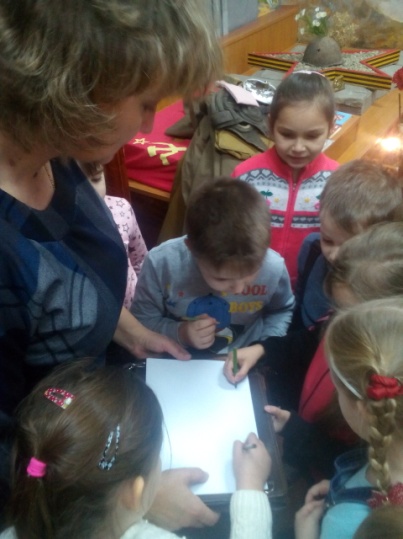 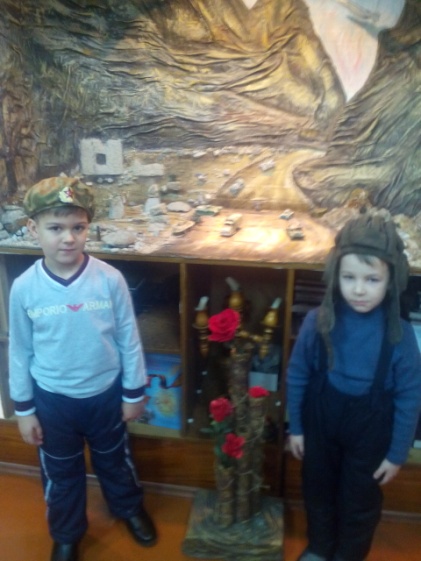 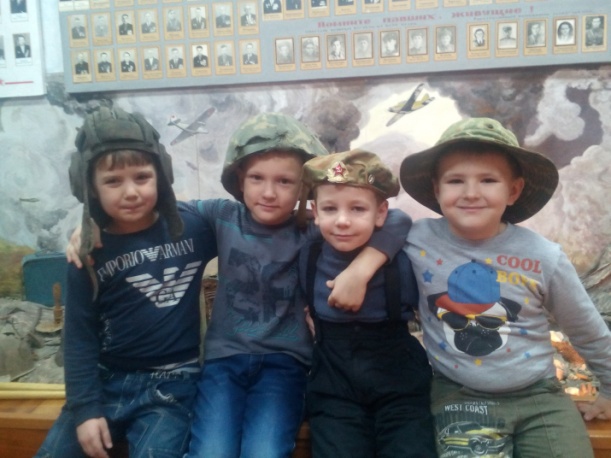 